IZPOPOLNJEVALNI SEMINAR ZA NOGOMETNETRENERJE GORENJSKE 2022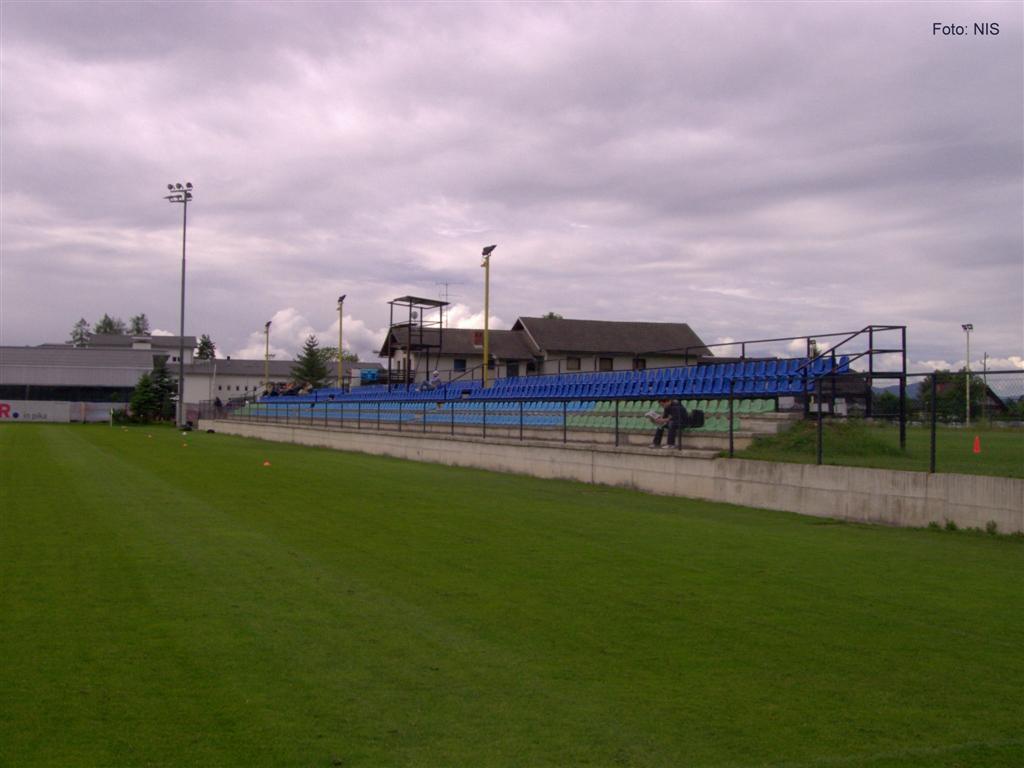 Športni park Šenčur, 28.03.2022 ob 17.00 uriSKUPINSKA TAKTIKA V FAZI NAPADA  »IGRALNE OBLIKE«Organizator seminarja:DRUŠTVO NOGOMETNIH TRENERJEV GORENJSKEUVODV sklopu letnega izobraževalnega seminarja DNTG je letošnji praktični seminar namenjen prikazu treninga selekcije U11.Prikaz današnjega treninga predstavlja eno od oblik vadbe skozi SKUPINSKE TAKTIKE V FAZI NAPADA - IGRALNE OBLIKE, ki jo trener Domen Družinec (U11) in strokovni štab uporabljajo pri vadbi. Pripravljena tema je za delo pri klubskem mladinskem programu. Gre za prevladujočo strukturo igre z načeli (principi), ki jih je treba upoštevati, ko poskušamo postaviti slog igre, posest žoge in položaj igralcev. Temeljiti mora na sposobnostih igralcev in ekipe. Moramo postaviti glede na preverjene sposobnosti, znanje in kvaliteto igralcev moštva, ki ga treniramo. Postavljen model igre se zato ne more postaviti glede na želje trenerja, pač pa glede na sposobnost igralcev! Pri vsaki postavitvi igralne oblike se mora spoštovati vrsto zahtev in zakonitosti, ki jih je potrebno tudi v praksi dosledno izvajati. Igralno obliko jo lahko pripravimo na več različnih načinov. Uporablja se pri mlajših kategorijah, kjer pa mora biti poudarek na razvoju tako igralca kot ekipe! Igralni model v praksi odraža filozofijo trenerja. Pri postavljanju modela mora trener indentificirati ključna področja igre in upoštevati številne faktorje, ki se vključujejo in vplivajo na igro. Najpomembnejši namen model igre je točno definirati kako želi ekipa igrati čez določen čas. Tu ne gre za sklope sistemov ali različnih taktik, ampak za določanje natančnih principov, ki jih bo ekipa sprejela v vadbi in izvajala na tekmah. Za razvoj modela igre je zato potrebno veliko časa, znanja, potrpežljivosti in izkušenj, ob tem pa je potrebno upoštevati tudi veliko število specifičnih dejavnikov. Ko ima trener pripravljen model igre za ekipo in dobro načrtovan, strukturiran, organiziran in povezan plan treningov, je napravil velik korak pred trenerji, ki modela nimajo postavljenega. Sam model seveda nikakor ne zdošča, ampak je ob tem potrebna tudi trenerjeva sposobnost vodenja, razumevanja, motiviranja, predanosti in predvsem strokovnega znanja, da postavljen model in filozofijo prenese na ekipo, igralce in celotno okolje. Pri postavljanju in izvajanju modela mora ves čas sodelovati celoten strokovni štab. Danes je v sodobnem nogometu ekipa brez modela in plana prepuščena sreči in izgovorom! IZVAJALCIPraktični prikaz bodo izvajali igralci selekcije Nk Šenčur U11, ki nastopa pod vodstvom trenerja Domna Družinca in Kristjana Gašpirca. Pri izvedbi treninga jima bo pomagal tudi trener U10 in U12 Benjamin Kukavica.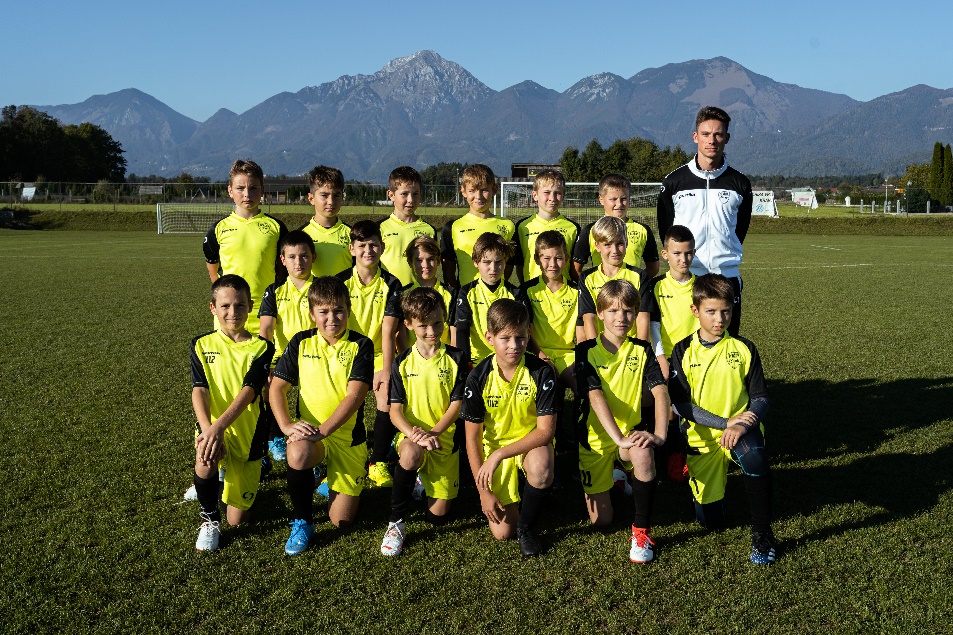 TRENING Trening je namenjen SKUPINSKA TAKTIKA V FAZI NAPADA  - IGRALNE OBLIKE v sodelovanju igralcev v posameznih fazah igre ter uigravanju moštva. Pripravljene vaje so načrtovane in oblikovane kot segmenti postavljenega modela igre in vključujejo vadbo principov igre, ki jih zahteva trener.  CILJ TRENINGA Osvajanje principov in avtomatizmov v fazi napada skozi igralne oblike.NALOGE Izbor vaj je namenjen predvsem temu, da se v treningu ponovi čim več že osvojenih principov igre opredeljenih v modelu igre selekcije U15. Glede na vedno bolj omejeno število akcij, je potrebno na skupnih druženjih, treningih in pripravah stalno ponavljati že osvojene tehnično-taktične prvine in principe igre ter le po potrebi vključevati nove. Ob tem mora trener glede na klubske aktivnosti in obveznosti mladih igralcev treninge prilagajati vsakokratnemu psihofizičnemu stanju igralcev, da ne prihaja do preutrujenosti in poškodb. Izbrane vaje za današnji seminar imajo namen: ponoviti principe moštvene taktike prikazati delo po skupinah in igralnih pozicijah prikazati vodeno in prosto igro na skrajšanem igrišču v dveh conah igre razvijati razmišljanje, postavljanje in gibanje igralcev razvijati komunikacijo in sodelovanje v igriTRENING SELEKCIJE U11UVODNI DEL (20 min)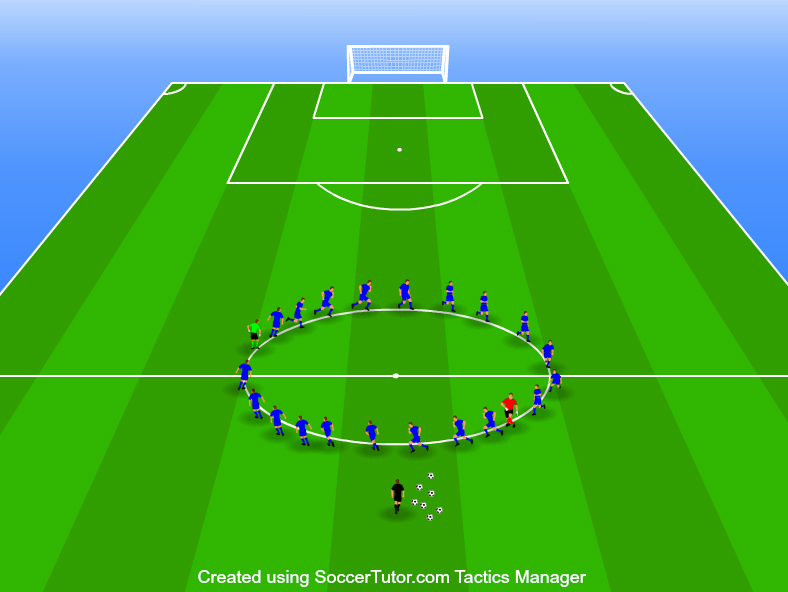 Organizacija:sredinski krogOpis:gimnastične vajedinamično raztezne vajevaje navajanja na žogolovljenjaIGRALNA OBLIKA 1+4:2 S PREHODI  (10min) 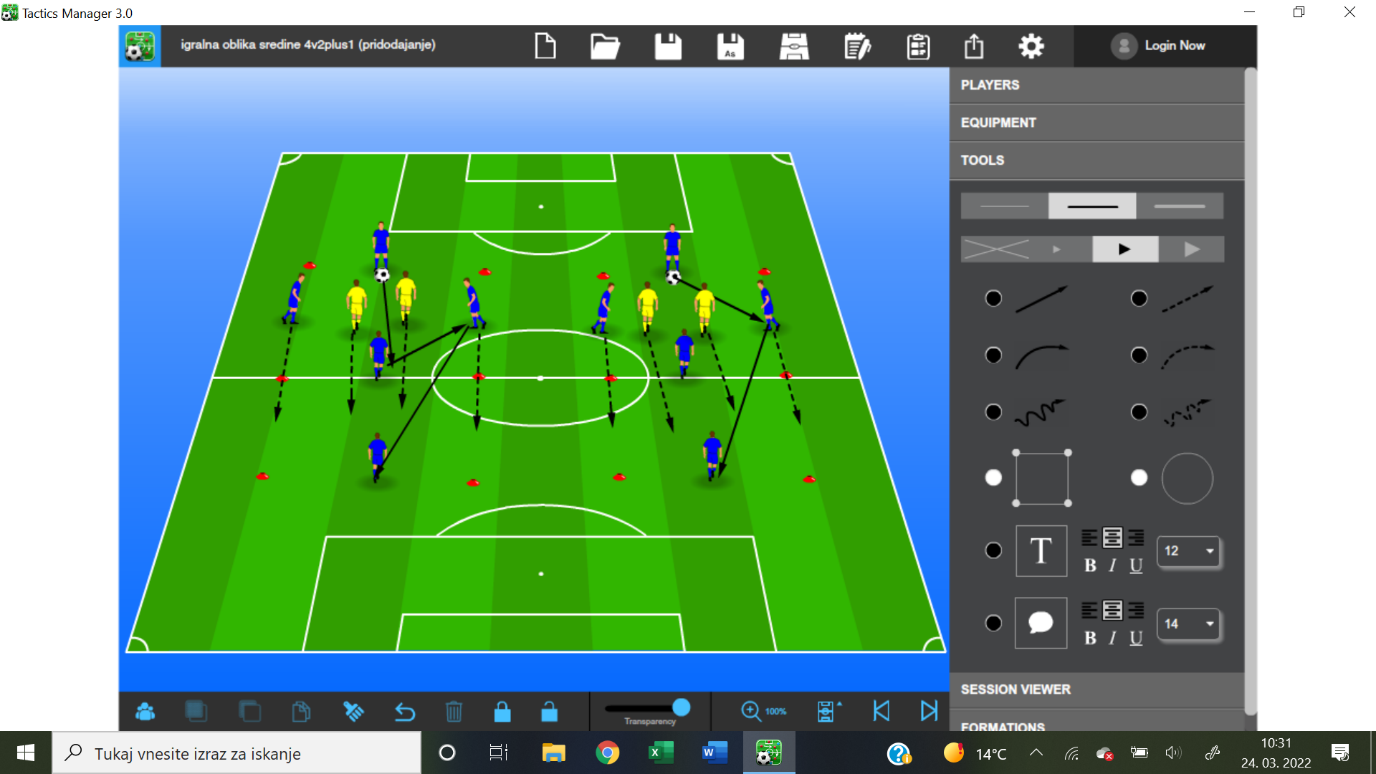 Organizacija:Prostor velikosti 8 x 16m, ki ga po dolžini razdelimo na pol in dobimo dva kvadrata velikosti 8 x 8mVajo izvaja 7-9 igralcev v enem igralnem poljuOpis: V kvadratu (8x8m) poteka igra zadrževanja žoge 4 proti 2. Po nekaj odigranih podajah igralca v širini odigrata podajo na soigralca (oddaljeni) v nasprotnem kvadratu. Po odigrani podaji se igralca iz širine in sredine ter oba branilca priključijo v nasprotni kvadrat, kjer ponovno poteka igra zadrževanja žoge.Trenerjevi poudarki:Prečna odkrivanja po liniji podajePolbočna postavitev igralcevVedno dvignjen pogledEnostavnost in hitrost odločitevČim hitrejša transformacija v drugi kvadratIGRALNA OBLIKA DVEH POLJ 5:2+2:5  (15min)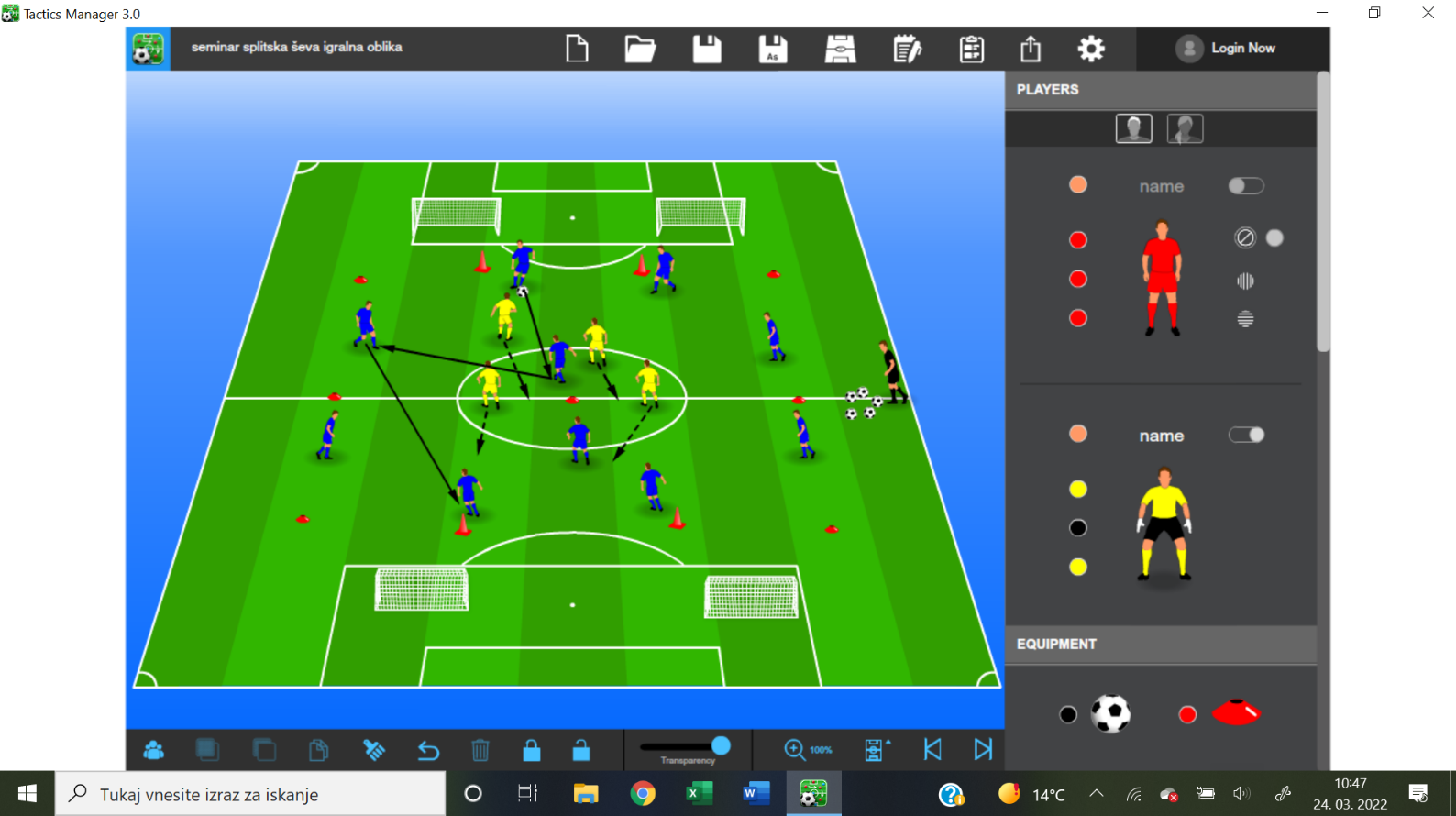 Organizacija:Prostor velikosti 18 x 20m, ki ga po dolžini razdelimo na pol in dobimo dva igralna polja velikosti 18 x 10mVajo izvaja 14 igralcev Opis: V enem polju (18x10m) poteka igra zadrževanja žoge 5 proti 2, kjer je cilj napadalcev s podajo po tleh prenesti žogo v drugo polje. Druga dva branilca se premikata samo po sredinski črti in prestrezata podajo na drugo stran. Ob uspešni podaji se vloga branilcev zamenja. Ob odvzeti žogi je cilj branilcev čim hitrejši zaključek na enega od malih golov. Napadalci pa jim to s takojšnjim odzivom preprečujejo.Opombe: Za lažjo izvedbo sta sredinska branilca pasivna in ne preprečujeta podaje preko linijeTrenerjevi poudarki:Iskanje optimalnega razporeda (povečati si igrišče)Vedno dvignjen pogledPolbočna postavitev (gledanje celega igrišča)Hitro obračanje straniReakcija po izgubljeni žogi
IGRALNA OBLIKA DVEH POLJ 5:2+2:5 Z ZAKLJUČKOM NA MALE GOLE (15min)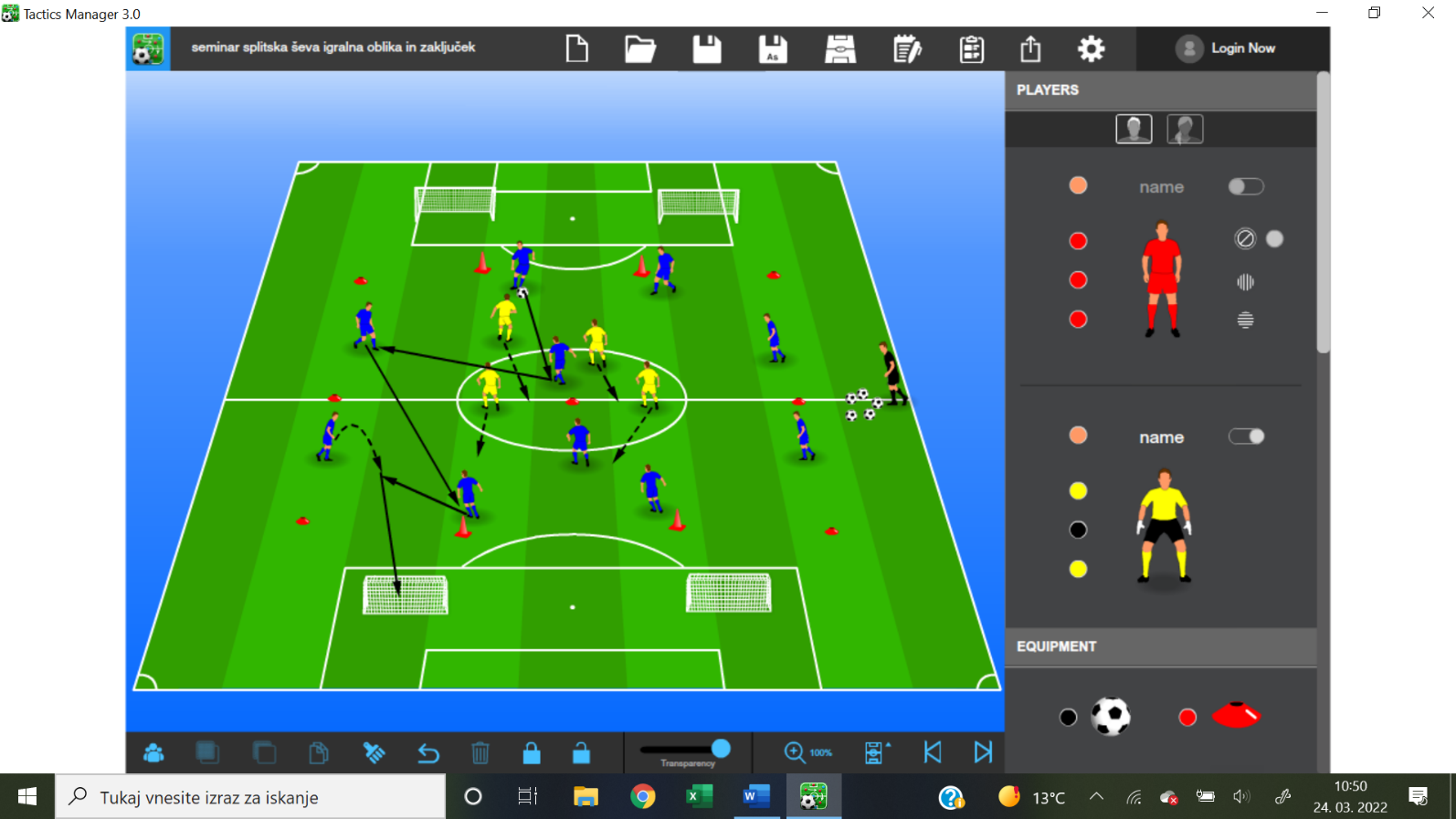 Organizacija:Prostor velikosti 18 x 20m, ki ga po dolžini razdelimo na pol in dobimo dva igralna polja velikosti 18 x 10mVajo izvaja 14 igralcev Opis: V enem polju (18x10m) poteka igra (iznos) zadrževanja žoge 5 proti 2, kjer je cilj napadalcev s podajo po tleh prenesti žogo v drugo polje na enega izmed oddaljenih igralcev, ki s povratno žogo odigrava  na enega izmed soigralcev v istem polju, ta pa iz prve zaključuje na mala vrata. Sredinska branilca po liniji preprečujeta podajo v drugo polje. Po doseženem zadetku se stran napada obrne. Ob odvzeti žogi je cilj branilcev čim hitrejši zaključek na enega od malih golov. Napadalci pa jim to s takojšnjim odzivom preprečujejo.Opomba: Za lažjo izvedbo sta sredinska branilca pasivna.Trenerjevi poudarki:Iskanje optimalnega razporeda (povečati si igrišče)Vedno dvignjen pogledHitro obračanje straniIskanje oddaljenega igralcaIskanje povratne žoge z vtekanji proti goluReakcija po izgubljeni žogiIGRALNA OBLIKA DVEH POLJ S PREBIJANJEM LINIJE 4:2+2:4 Z VRATARJI (20min)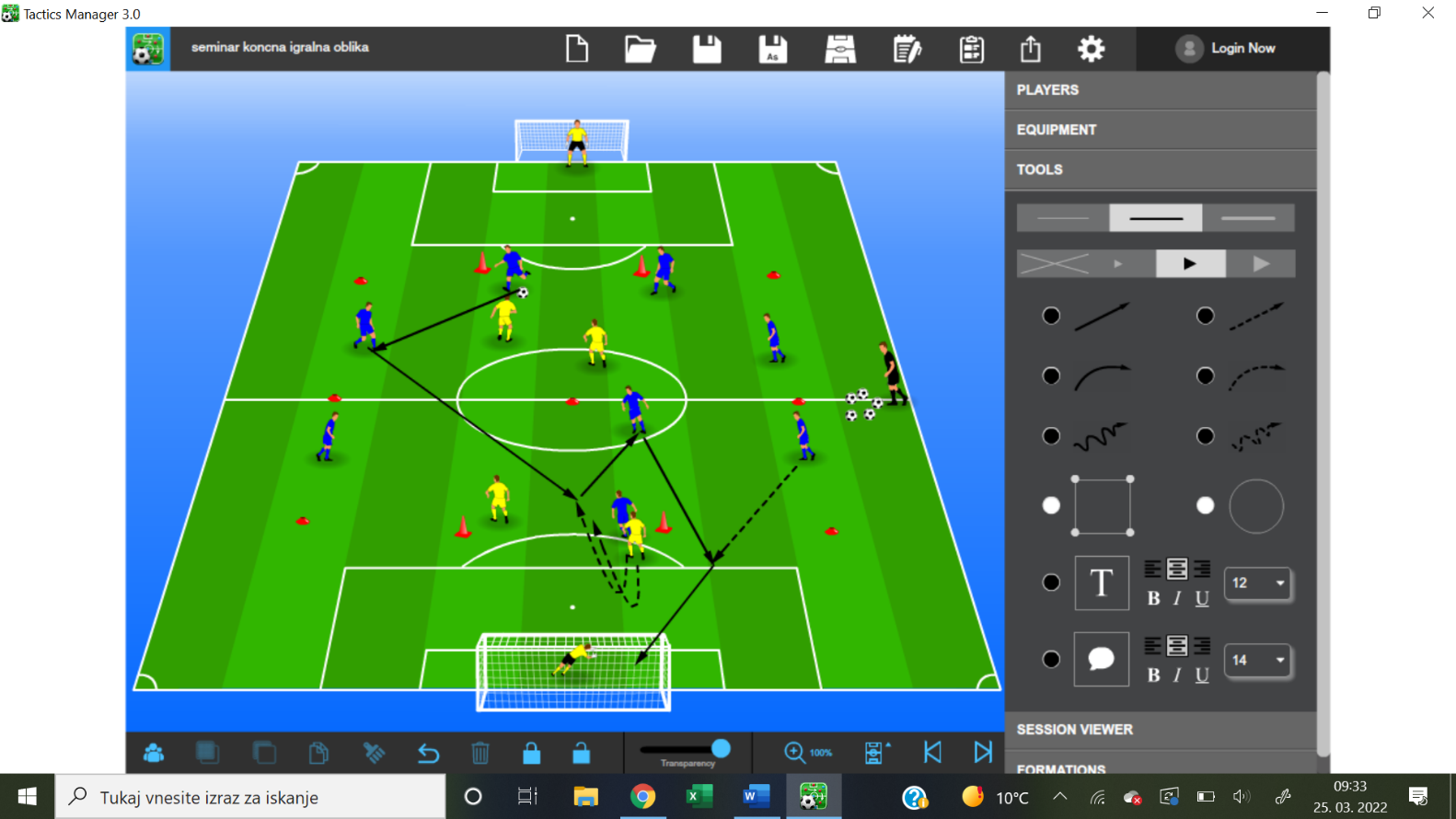 Organizacija:Prostor velikosti 18 x 20m, ki ga po dolžini razdelimo na pol in dobimo dva igralna polja velikosti 18 x 10mVajo izvaja 12 igralcev Opis: V enem polju poteka igra (iznos) zadrževanja žoge 4 proti 2, kjer je cilj modrih (napadalcev) iz igre žogo prenesti do napadalcev v drugo polje, kjer sledi zaključek napada 4 proti 2 s prebijanjem linije. Obrambni igralci označenega prostora ne zapuščajo. Po zaključku se smer napada obrne (napadalci, ki so zaključevali, delajo iznos v drugo smer).Trenerjevi poudarki:Iskanje optimalnega razporeda (povečati si igrišče)Vedno dvignjen pogledHitro obračanje straniReakcija po izgubljeni žogiIskanje oddaljenega soigralcaPravočasnost odkrivanj v zaključkuOb žogi v širino prvi vteka v globinoVtekanje po povratni žogiIGRA 6:6 NA DVOJE VRAT Z VRATARJI (20min)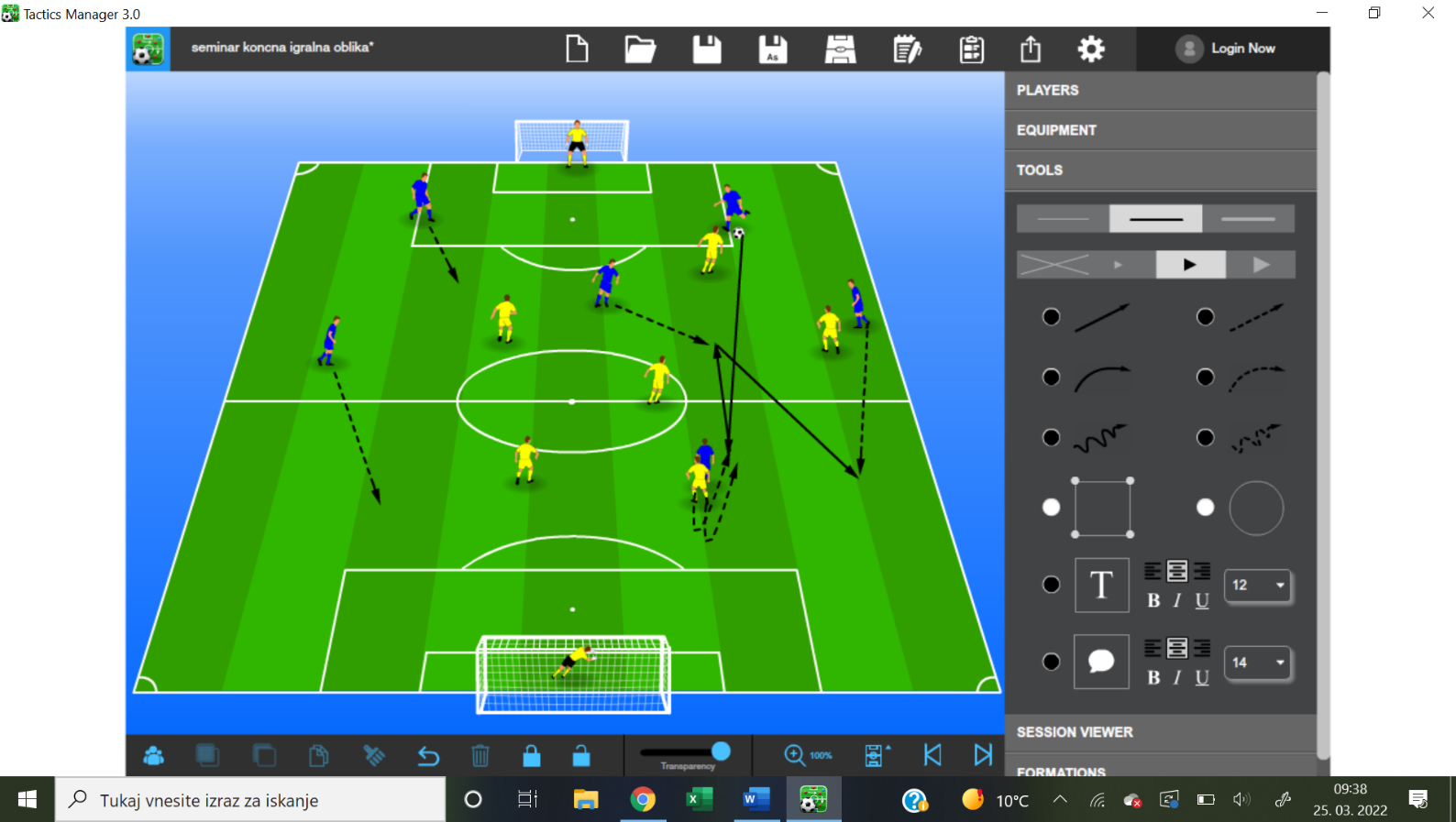 Organizacija:Igra 6 proti 6 z vratarjemaOpis:Prosta igra na gole 5x2mTrenerjevi poudarki:Poudarjanje principov iz predhodnih igralnih oblik